


 ЖЕЛТЫЙ
Желтый цвет, по мнению психологов, выбирают творческие детки, дети-мечтатели. Таким детям нередко больше нравится играть с веточками, камнями, тряпочками и песком, нежели с дорогими игрушками. Эти дети самые большие мечтатели, способность мечтать они не утрачивают и во взрослой жизни.

 ОРАНЖЕВЫЙ
Оранжевый цвет чаще всего выбирают легковозбудимые малыши. Такие детки веселятся, шалят и кричат всегда, везде и без всякой причины. Очень часто оранжевый становится любимым цветом гиперактивных деток, а также детей, которые страдают синдромом дефицита внимания. Это как раз наша ситуация. До двух лет мой сын категорически отказывался рисовать каким-либо цветом, кроме оранжевого. Если я убирала оранжевый из коробки с фломастерами, то ребенок отказывался рисовать вообще, искал его, плакал, обижался, сердился. Со временем мой сын полюбил еще и желтый цвет. Теперь все рисунки у нас солнечные – желто-оранжевые. Однако не пугайтесь раньше времени. Если ваш ребенок предпочитает исключительно оранжевый цвет, это еще не говорит о его гиперактивности. Возможно, у него просто такой период и через некоторое время он начнет рисовать совершенно другими цветами. 

 РОЗОВЫЙ
Розовыми и светло-сиреневыми красками любят рисовать робкие детки. Такие дети нуждаются в постоянной поддержке, для них очень важно мнение окружающих. 

 ГОЛУБОЙ
А вот голубые оттенки для своих рисунков выбирают беззаботные дети. Не зря голубой цвет часто преобладает в летних рисунках детей, которые были сделаны на школьных каникулах, когда у ребенка много свободного времени и мало обязанностей.

 КРАСНЫЙ
Красный цвет лично мне кажется цветом агрессии. Но, по мнению детских психологов, этот цвет любят открытые и активные дети. Они очень энергичны, напористы, часто ломают игрушки. Кстати, интересный факт – очень многие успешные политики в детстве предпочитали красный и желтый цвета. Возможно, вы воспитываете будущего президента. Вообще красный – это цвет жизни, энергии и здоровья. Очень даже неплохой выбор!

 СИНИЙ
А вот синий цвет выбирают детки спокойные, уравновешенные. Такие дети больше любят читать книжки, чем играть в шумные игры. Дети, в рисунках которых преобладает синий цвет, не всегда тихони. Иногда и активный энергичный ребенок вдруг начинает рисовать синие картинки. По мнению психологов, это говорит о том, что в данный момент ребенок просто нуждается в покое, возможно, он просто устал от шумных игр.

 ЗЕЛЕНЫЙ
Если в рисунках ребенка преобладает зеленый, и особенно темно-зеленый цвет, это должно немного насторожить родителей, так как, по мнению психологов, зеленый выбирают детки, которым не хватает заботы и внимания. Даже если вам кажется, что вы уделяете своему ребенку достаточно внимания, попробуйте проводить с ним больше времени. Развивайте в ребенке открытость к окружающему миру, чтобы он не стал замкнутым. Сине-зеленые тона выбирают дети, которые находятся в напряжении. Возможно, ребенок недавно просто перенес стресс или, может быть, родители слишком строги к малышу и требуют слишком многого – каких-то достижений в спорте или же отличной учебы. Кстати, если говорить о взрослых, а не о детях, то сине-зеленые цвета чаще выбирают чиновники и люди на административных ответственных должностях. Возможно, и на вашем ребенке лежит слишком много ответственности. Предоставьте малышу больше свободы, поощряйте в нем проявление инициативы, чаще хвалите, и ваш ребенок начнет рисовать яркие солнечные картинки!

 ФИОЛЕТОВЫЙ
Фиолетовый цвет редко нравится детям младшего возраста. По наблюдению психологов, этот цвет чаще выбирают дети школьного возраста. Дети, которые предпочитают фиолетовые оттенки другим, чувствительные и ранимы. У них очень богатый внутренний мир.

 СЕРЫЙ
Серый цвет часто выбирают замкнутые, тихие детки. Таких детей необходимо поддерживать во всех начинаниях. Уделяйте ребенку побольше внимания, и его рисунки раскрасятся в яркие цвета.

 КОРИЧНЕВЫЙ
Коричневый цвет, по мнению психологов, любят дети, которые живут в своем собственном придуманном мире. Если раньше ребенок предпочитал другие цвета и вдруг внезапно перешел на коричневый, это может говорить о психологических трудностях, недавно перенесенном заболевании, стрессе или проблемах в семье.

 ЧЕРНЫЙ
Стоит насторожиться, если ваш ребенок предпочитает использовать для рисования исключительно черный цвет. Черный – цвет угрозы. Он говорит о том, что ребенок находится в состоянии стресса. Однако не стоит беспокоиться, если ребенок начинает рисунок с черного цвета, а затем добавляет красок, используя другие – яркие цвета и оттенки. Это говорит лишь о том, что он – гармонично развитая личность. 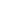 https://vk.com/roditeli_i?w=wall-5608057_1024790Определяем психологическое состояние ребенка по цветам